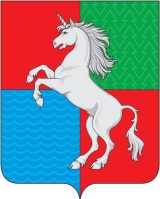 АДМИНИСТРАЦИЯ ГОРОДСКОГО ОКРУГАГОРОД ВЫКСА НИЖЕГОРОДСКОЙ ОБЛАСТИП О С Т А Н О В Л Е Н И Е13.11.2019  										4137____________					             		      №_________О продажемуниципального имущества       Во исполнение Решения Совета депутатов городского округа город Выкса Нижегородской области «Об утверждении перечня жилых помещений муниципального жилищного фонда городского округа город Выкса Нижегородской области, подлежащих продаже на аукционе» от 25.02.2014 г. № 5 (в действующей редакции), на основании Положения о порядке продажи жилых помещений муниципального жилищного фонда городского округа город Выкса Нижегородской области, утвержденного Решением Совета депутатов городского округа город Выкса Нижегородской области от 30.07.2013 года № 57, руководствуясь статьей 217 Гражданского кодекса Российской Федерации, статьей 51 Федерального закона от 06.10.2003 года № 131-ФЗ «Об общих принципах организации местного самоуправления в Российской Федерации», Положением об организации продажи государственного или муниципального имущества на аукционе и Положением об организации продажи находящихся в государственной или муниципальной собственности акций открытых акционерных обществ на специализированном аукционе, утвержденными постановлением Правительства Российской Федерации от 12.08.2002 года № 585, разделом 10 Положения о порядке управления и распоряжения имуществом, находящимся в муниципальной собственности городского округа город Выкса Нижегородской области, утвержденного решением Совета депутатов городского округа город Выкса Нижегородской области от 03.04.2012 года № 42:1. Осуществить продажу объектов муниципального жилищного фонда городского округа город Выкса Нижегородской области: ЛОТ № 1 – жилой дом, назначение: жилое, площадью 21,2 кв.м., этажность: 1, кадастровый номер: 52:53:0010512:115, расположенный на земельном участке, категория земель: земли населенных пунктов, разрешенное использование: для индивидуального жилищного строительства, общей площадью 1431 кв.м., кадастровый номер: 52:53:0010512:40, расположенный по адресу: Нижегородская область, г. Выкса, р.п Досчатое, улица Октябрьская, дом 14;ЛОТ № 2 – жилой дом, назначение: жилое, площадью 40,7 кв.м., этажность: 1, кадастровый номер: 52:53:0060316:213, расположенный на земельном участке, категория земель: земли населенных пунктов, разрешенное использование: для индивидуальной жилищной застройки, общей площадью 1576 кв.м., кадастровый номер: 52:53:0060320:32, расположенный по адресу: Нижегородская область, г. Выкса, р.п Виля, ул. Октябрьская, дом 65,путем продажи на аукционе (открытый по составу участников; открытый по форме подачи предложений о цене) согласно прилагаемому плану продажи.2. Состав, полномочия и положение о работе постоянно действующей комиссии определить в соответствии с Постановлением городского округа город Выкса Нижегородской области от 30.10.2015 № 3861 «Об утверждении типовой документации по продаже жилых помещений муниципального жилищного фонда городского округа город Выкса Нижегородской области».3. Утвердить прилагаемые план продажи, порядок проведения продажи, бланки заявок, соглашение о задатке, договор купли-продажи муниципального имущества.4. Комитету по управлению муниципальным имуществом администрации городского округа город Выкса Нижегородской области (А.В. Лаврентьев):4.1. Выступить организатором аукциона и осуществить продажу вышеуказанного муниципального жилищного фонда городского округа город Выкса Нижегородской области.4.2. Подготовить информационное сообщение о проведении аукциона для размещения его на официальном сайте торгов Российской Федерации (www.torgi.gov.ru).4.3.Заключить договор купли-продажи жилого помещения муниципального жилищного фонда городского округа город Выкса Нижегородской области по результатам итогов проведения аукциона в соответствии с требованиями действующего законодательства.5. Управлению информационной политики (Н.В.Темник) обеспечить размещение информационного сообщения о проведении аукциона на официальном сайте городского округа город Выкса в сети Интернет (www.okrug-wyksa.ru) не позднее тридцати дней до даты его проведения.6. Контроль за исполнением настоящего постановления возложить на заместителя главы администрации Д.В.Растунина.Глава местного самоуправления                                                             В.В.КочетковУТВЕРЖДЕНПостановлением администрациигородского округа город Выксаот _____________ № _______ПЛАН ПРОДАЖИЛОТ № 1    1. Наименование объекта продажи:жилой дом, назначение: жилое, площадью 21,2 кв.м., этажность: 1, кадастровый номер: 52:53:0010512:115, расположенный на земельном участке, категория земель: земли населенных пунктов, разрешенное использование: для индивидуального жилищного строительства, общей площадью 1431 кв.м., кадастровый номер: 52:53:0010512:40     2. Адрес места расположения:    	Нижегородская область, город Выкса, р.п. Досчатое, улица Октябрьская, дом 14.    3. Вид права:    	Муниципальная собственность.    4. Субъект права:    	Муниципальное образование - городской округ город Выкса Нижегородской области.    5. Начальная цена продажи:    210 000,00 (двести десять тысяч)  рублей,  состоящая  из: стоимости квартиры в сумме 207 000,00 (двести семь тысяч) рублей на основании отчета об оценке рыночной стоимости № 214 от 16.05.2019 г., подготовленного Индивидуальным предпринимателем Сазоновой О.Н., а также стоимости затрат  на  проведение  оценки  в сумме 3 000,00 (три тысячи) рублей на основании Справки  о затратах на организацию проведения аукциона от 12.11.2019 г. №  72,   выданной   Комитетом   по   управлению  муниципальным имуществом администрации городского округа город Выкса Нижегородской области.    6. Размер задатка (10% от начальной цены продажи):21 000,00 (двадцать одна тысяча) рублей.    7. Способ продажи:    аукцион  (открытый  по  составу  участников;  открытый  по форме подачипредложений о цене).    8. "Шаг" аукциона: (не более 5% от начальной цены продажи):10 500,00 (десять тысяч пятьсот) рублей.    9. Форма платежа: единовременный взнос.ЛОТ № 2    1. Наименование объекта продажи:    жилой дом, назначение: жилое, площадью 40,7 кв.м., этажность: 1, кадастровый номер: 52:53:0060316:213, расположенный на земельном участке, категория земель: земли населенных пунктов, разрешенное использование: для индивидуальной жилищной застройки, общей площадью 1576 кв.м., кадастровый номер: 52:53:0060320:32    2. Адрес места расположения:    	Нижегородская область, город Выкса, р.п Виля, ул. Октябрьская, дом 65.    3. Вид права:    	Муниципальная собственность.    4. Субъект права:    	Муниципальное  образование  - городской округ город Выкса Нижегородской области.    5. Начальная цена продажи:    286 000,00 (двести восемьдесят шесть тысяч)  рублей,  состоящая  из: стоимости квартиры в сумме 283 000,00 (двести восемьдесят три тысячи) рублей на основании отчета об оценке рыночной стоимости № 213 от 16.05.2019 г., подготовленного Индивидуальным предпринимателем Сазоновой О.Н., а также стоимости затрат  на  проведение  оценки  в сумме 3 000,00 (три тысячи) рублей на основании Справки  о затратах на организацию проведения аукциона от 12.11.2019 г. №   71,   выданной   Комитетом   по   управлению  муниципальным имуществом администрации городского округа город Выкса Нижегородской области.    6. Размер задатка (10% от начальной цены продажи):28 600,00 (двадцать восемь тысяч шестьсот) рублей.    7. Способ продажи:    аукцион  (открытый  по  составу  участников;  открытый  по форме подачипредложений о цене).    8. "Шаг" аукциона: (не более 5% от начальной цены продажи):14 300,00 (четырнадцать тысяч триста) рублей.    9. Форма платежа: единовременный взнос.УтвержденПостановлением администрациигородского округа город ВыксаНижегородской областиот ____________ № ______ПОРЯДОКПРОВЕДЕНИЯ ТОРГОВ (аукциона)по продаже объектом муниципального жилищного фонда Содержание документацииДля целей настоящего аукциона применяются следующие основные термины и определения:Предмет аукциона - муниципальное имущество городского округа город Выкса Нижегородской области.Продавец аукциона - Комитет по управлению муниципальным имуществом администрации городского округа город Выкса Нижегородской области.Организатор аукциона - Комитет по управлению муниципальным имуществом администрации городского округа город Выкса Нижегородской области.Аукционная комиссия - комиссия по проведению аукциона, состав которой утверждается главой местного самоуправления городского округа город Выкса Нижегородской области.Извещение о проведении аукциона является предложением заявителям делать оферты в адрес организатора аукциона в соответствии с правилами, установленными аукционной документацией.Документация об аукционе - комплект документов, разработанный организатором аукциона, содержащий информацию о предмете аукциона, условиях и порядке его проведения, проект договора купли-продажи.Участниками аукциона могут быть физические лица (в том числе индивидуальные предприниматели) и юридические лица (далее - претенденты).Заявка на участие в аукционе является акцептом оферты в адрес организатора аукциона, содержание которого соответствует условиям, установленным документацией об аукционе, и поданным в срок и по форме, установленной документацией.Участник аукциона - заявитель, прошедший предварительный отбор и признанный участником аукциона.Шаг аукциона определяется в размере не более 5% от начальной (минимальной) цены договора.1. Общие сведения1.1. Настоящая аукционная документация разработана в соответствии с Гражданским кодексом Российской Федерации, Жилищным кодексом Российской Федерации, Федеральным законом от 6 октября 2003 года № 131-ФЗ «Об общих принципах организации местного самоуправления в Российской Федерации», Положением об организации продажи государственного или муниципального имущества на аукционе, утвержденным постановлением Правительства Российской Федерации от 12 августа 2002 года № 585, Положением о порядке продажи жилых помещений муниципального жилищного фонда городского округа город Выкса Нижегородской области, утвержденным Решением Совета депутатов городского округа город Выкса Нижегородской области от 30 июля 2013 года № 57.1.2. При проведении аукциона не допускается:- создание преимущественных условий, в том числе предоставление доступа к конфиденциальной информации, для участия отдельного лица или группы лиц;- осуществление организатором аукциона координации деятельности участников торгов, в результате которой имеет либо может иметь место ограничение конкуренции между участниками или ущемление их интересов;- необоснованное ограничение доступа к участию в аукционе.1.3. Во избежание конфликтных ситуаций организатором аукциона при проведении аукциона осуществляется аудио- или видеозапись.1.4. Организатор аукциона:Комитет по управлению муниципальным имуществом администрации городского округа город Выкса Нижегородской области (далее - КУМИ).Юридический и фактический адрес:Красная площадь, д. 1, г. Выкса, Нижегородская область, 607060.Контактный телефон: (83177) 6-58-43, (83177) 6-58-51.Адрес электронной почты: kumi@adm.vks.nnov.ru.1.5. Продавец аукциона:Комитет по управлению муниципальным имуществом администрации городского округа город Выкса Нижегородской области (далее - КУМИ).Юридический и фактический адрес:Красная площадь, д. 1, г. Выкса, Нижегородская область, 607060.Контактный телефон: (83177) 6-58-43, (83177) 6-58-51.Адрес электронной почты: kumi@adm.vks.nnov.ru.1.6. Со дня приема заявок желающие приобрести муниципальное имущество имеют право на ознакомление с информацией о подлежащем продаже имуществе. Настоящий порядок размещен на официальном Интернет-портале городского округа город Выкса Нижегородской области www.okrug-wyksa.ru и на официальном сайте торгов Российской Федерации www.torgi.gov.ru. Данную документацию об аукционе также можно получить у организатора аукциона, написав заявление с 15.11.2019 г. (с 08 ч 00 мин. до 12 ч 00 мин. и с 13 ч 00 мин. до 17 ч 00 мин. с понедельника по четверг и с 08 ч 00 мин. до 12 ч 00 мин. и с 13 ч 00 мин. до 16 ч 00 мин. по пятницам и предпраздничным дням), без взимания платы.Комитет по управлению муниципальным имуществом администрации городского округа город Выкса Нижегородской области вправе обеспечить размещение (опубликование) краткой информации о планируемой продаже жилых помещений муниципального жилищного фонда городского округа город Выкса Нижегородской области в иных средствах массовой информации1.7. Объекты аукциона:ЛОТ № 1 – жилой дом, назначение: жилое, площадью 21,2 кв.м., этажность: 1, кадастровый номер: 52:53:0010512:115, расположенного на земельном участке, категория земель: земли населенных пунктов, разрешенное использование: для индивидуального жилищного строительства, общей площадью 1431 кв.м., кадастровый номер: 52:53:0010512:40, расположенный по адресу: Нижегородская область, г. Выкса, р.п Досчатое, улица Октябрьская, дом 14;ЛОТ № 2 – жилой дом, назначение: жилое, площадью 40,7 кв.м., этажность: 1, кадастровый номер: 52:53:0060316:213, расположенного на земельном участке, категория земель: земли населенных пунктов, разрешенное использование: для индивидуальной жилищной застройки, общей площадью 1576 кв.м., кадастровый номер: 52:53:0060320:32, расположенный по адресу: Нижегородская область, г. Выкса, р.п Виля, ул. Октябрьская, дом 65.1.8. Проводимый в соответствии с настоящей документацией аукцион является открытым по составу участников и форме подачи предложений.1.9. Предварительный осмотр муниципального имущества, права на которое передаются по договору купли-продажи, обеспечивает организатор аукциона без взимания платы. Проведение такого осмотра осуществляется (не реже чем через каждые пять рабочих дней) начиная с каждого вторника с 15.11.2019, но не позднее чем за два рабочих дня до даты окончания срока подачи заявок на участие в аукционе в рабочее время.1.10. Информацию об условиях договора купли-продажи объектов муниципального имущества можно получить у организатора (продавца) аукциона по адресу: 607060, Нижегородская область, г. Выкса, Красная площадь, д. 1, к. 209, контактный телефон: (83177) 6-58-43, (83177) 6-58-51, часы работы: с 08 ч 00 мин. до 12 ч 00 мин. и с 13 ч 00 мин. до 17 ч 00 мин. по рабочим дням и с 08 ч 00 мин. до 12 ч 00 мин. и с 13 ч 00 мин. до 16 ч 00 мин. по предпраздничным и предвыходным дням. Данную информацию также можно посмотреть на официальном Интернет-портале городского округа город Выкса Нижегородской области www.okrug-wyksa.ru и на официальном сайте торгов Российской Федерации www.torgi.gov.ru.1.11. Условия аукциона, порядок и условия заключения договора по результатам аукциона являются условиями публичной оферты, а подача заявки на участие в аукционе является акцептом такой оферты.1.12. Организатор торгов в случае выявления отсутствия возможности отчуждения жилого помещения принимает решение об отказе от проведения аукциона в любое время, но не позднее чем за 7 (семь) дней до наступления даты его проведения. Извещение об отказе от проведения аукциона размещается организатором аукциона на официальном сайте торгов в течение одного дня с даты принятия решения об отказе от проведения аукциона. В течение 2 (двух) рабочих дней с даты принятия указанного решения организатор аукциона направляет соответствующие уведомления всем заявителям.Решение об отказе от проведения аукциона оформляется постановлением администрации городского округа.В течение 5 (пяти) банковских дней со дня принятия решения об отказе от проведения аукциона внесенные задатки возвращаются на счета претендентов, указанные в заявках.Организатор торгов обеспечивает размещение информации об отказе от проведения аукциона на официальном сайте городского округа (www.okrug-wyksa.ru) и на официальном сайте торгов Российской Федерации (www.torgi.gov.ru) в течение 10 (десяти) дней после принятия решения об отказе от проведения аукциона.Последствия отказа от проведения аукциона определяются в соответствии с гражданским законодательством Российской Федерации.Информация о ранее проведенных торгах по данному муниципальному имуществу: ЛОТ № 1 – сведения отсутствуют;ЛОТ № 2 – сведения отсутствуют.1.14. Приложения к настоящей документации об аукционе являются неотъемлемой ее частью.2. Разъяснение положений документации об аукционе2.1. Любое заинтересованное лицо вправе направить в письменной форме организатору аукциона запрос о разъяснении положений аукционной документации. В течение двух рабочих дней с даты поступления указанного запроса организатор аукциона обязан направить в письменной форме разъяснения положений аукционной документации, если указанный запрос поступил к нему не позднее чем за три рабочих дня до даты окончания срока подачи заявок на участие в аукционе.3. Требования, предъявляемые к участникам3.1. Участниками аукциона могут быть физические лица (в том числе индивидуальные предприниматели) и юридические лица (далее - претенденты).3.2. Для участия в аукционе претенденты в установленный срок подают по адресу: 607060, Нижегородская область, город Выкса, Красная площадь, д. 1, каб. 209 заявку на участие в аукционе по установленной форме (Приложение № 2), а также следующие документы:1) для физических лиц (в том числе индивидуальных предпринимателей):а) паспорт либо иной документ, удостоверяющий личность, - копия с одновременным предъявлением подлинника;б) документы, подтверждающие регистрацию физического лица в качестве индивидуального предпринимателя, - оригинал либо копия, заверенная в установленном порядке;в) доверенность и иные документы, подтверждающие полномочия представителя (при наличии такового);г) платежный документ (с отметкой банка плательщика об исполнении в случае перечисления денежных средств платежным поручением), подтверждающий внесение задатка в установленном размере;2) для юридических лиц:а) копии учредительных документов (заверенные государственным органом, осуществляющим ведение Единого государственного реестра юридических лиц, или нотариально);б) документ, который подтверждает полномочия руководителя юридического лица на осуществление действий от имени юридического лица (копия решения о назначении этого лица или о его избрании) и в соответствии с которым руководитель юридического лица обладает правом действовать от имени юридического лица без доверенности;в) документы об избрании (назначении) лица, осуществляющего функции единоличного исполнительного органа юридического лица (копия с одновременным предъявлением подлинника или копии, заверенной руководителем юридического лица, или нотариально заверенной копии);г) выписка из решения уполномоченного органа юридического лица о совершении сделки (если это необходимо в соответствии с учредительными документами претендента);д) документы, подтверждающие полномочия представителя юридического лица (при наличии такового) (оригинал или нотариально заверенная копия);е) платежный документ с отметкой банка плательщика об исполнении, подтверждающий внесение задатка в установленном размере.3.3. Подача заявки на участие в аукционе, а также перечисление задатка являются акцептом (положительным ответом) на оферту (предложения, содержащиеся в информационном сообщении и настоящей аукционной документации) в соответствии со ст. 438 ГК РФ.3.4. Для участия в аукционе Претендент вносит задаток в размере 10 (десяти) % от начальной цены продажи жилого помещения на объявленный в информационном сообщении счет на основании заключенного с Организатором торгов соглашения о задатке.Соглашение о задатке заключается в порядке, предусмотренном статьей 380 Гражданского кодекса Российской Федерации.Задаток для участия в аукционе должен быть перечислен Претендентом аукциона до подачи письменной заявки на расчетный счет:Получатель: УФК по Нижегородской области (КУМИ администрации городского округа г. Выкса, л/с 05323Р35240), ИНН: 5247006043, КПП: 524701001, расчетный счет № 40302810022023000069, БИК: 042202001 в Волго-Вятском ГУ Банка России.Документом, подтверждающим внесение задатка, является выписка из счета получателя.4. Порядок, место, дата начала, дата и время окончания срокаподачи заявок на участие в аукционе4.1. Заявки на участие в аукционе подаются в письменном виде в адрес организатора аукциона с 15.11.2019 г. с 08 час. 00 мин. до 17 час. 00 мин. по рабочим дням и с 08 час. 00 мин. до 16 час. 00 мин. в предпраздничные и предвыходные дни по 10.12.2019 г. до 17 час. 00 мин. (по московскому времени) по адресу: 607060, Нижегородская область, г. Выкса, Красная площадь, д. 1, каб. № 209.4.2. Заявитель вправе подать только одну заявку в отношении предмета аукциона.4.3. Для участия в аукционе претендент представляет организатору аукциона (лично или через своего полномочного представителя) в установленный срок заявку по форме, утверждаемой организатором аукциона (Приложение № 2), и иные документы в соответствии с перечнем, опубликованным в информационном сообщении о проведении аукциона.4.4. Заявка с описью прилагаемых документов оформляется в 2 (двух) экземплярах, один из которых возвращается лицу, подавшему заявку, с отметкой о дате получения заявки.Заявка с прилагаемыми к ней документами регистрируется Организатором торгов в день их подачи в журнале приема заявок с присвоением номера и указанием даты и времени подачи документов. На каждом экземпляре заявки Организатором торгов делается отметка о принятии заявки с указанием ее номера, даты и времени принятия Организатором торгов.Заявки, поступившие по истечении срока их приема, указанного в информационном сообщении о проведении аукциона, вместе с описью, на которой делается отметка об отказе в принятии документов, возвращаются претендентам или их уполномоченным представителям под расписку.Заявка на участие в аукционе должна быть заполнена на русском языке, разборчиво, без исправлений и подчисток, подписана заявителем (представителем заявителя) и содержать следующие сведения и документы о заявителе, подавшем такую заявку: фирменное наименование, сведения об организационно-правовой форме, о месте нахождения, почтовый адрес (для юридического лица), фамилию, имя, отчество, паспортные данные, сведения о месте жительства (для индивидуального предпринимателя), номер контактного телефона.Все листы документов, представляемых одновременно с заявкой, либо отдельные тома данных документов должны быть прошиты, пронумерованы, скреплены печатью претендента (при наличии печати) (для юридического лица) и подписаны претендентом или его представителем. При подготовке заявки на участие в аукционе и документов (копий документов), прилагаемых к заявке, не допускается применение факсимильных подписей.4.5. Соблюдение претендентом указанных требований означает, что заявка и документы, представляемые одновременно с заявкой, поданы от имени претендента. При этом ненадлежащее исполнение претендентом требования о том, что все листы документов, представляемых одновременно с заявкой, или отдельные тома документов должны быть пронумерованы, не является основанием для отказа претенденту в участии в продаже.4.6. Не допускается устанавливать иные требования к документам, представляемым одновременно с заявкой, а также требовать представления иных документов.4.7. Аукционная комиссия проверяет правильность оформления представленных претендентами документов и определяет их соответствие требованиям законодательства Российской Федерации и перечню, опубликованному в информационном сообщении о проведении аукциона.4.8. До признания претендента участником аукциона он имеет право посредством уведомления в письменной форме отозвать зарегистрированную заявку. В случае отзыва претендентом в установленном порядке заявки до даты окончания приема заявок поступивший от претендента задаток подлежит возврату в срок не позднее 5 (пяти) рабочих дней со дня поступления уведомления об отзыве заявки. В случае отзыва претендентом заявки позднее даты окончания приема заявок задаток возвращается в порядке, установленном для участников аукциона.4.9. Организатор торгов принимает меры по обеспечению сохранности заявок и прилагаемых к ним документов, в том числе предложений о цене имущества, поданных претендентами при подаче заявок, а также конфиденциальности сведений о лицах, подавших заявки, и содержании представленных ими документов до момента их рассмотрения.5. Место, дата, время и порядок рассмотрения заявокна участие в аукционе и признание претендентовучастниками аукциона5.1. 13.12.2019 в 10 час. 00 мин. (по московскому времени) комиссия по проведению аукциона рассматривает заявки на участие в аукционе на предмет соответствия требованиям, установленным документацией об аукционе, и соответствия заявителей требованиям, установленным пунктами 3.1 и 3.2 настоящей документации, по адресу: 607060, Нижегородская область, город Выкса, Красная площадь, д. 1, каб. 207.5.2. По результатам рассмотрения Комиссия принимает решение о признании претендентов участниками аукциона или об отказе в допуске претендентов к участию в аукционе и оформляется протоколом рассмотрения заявок на участие в аукционе. В протоколе приводится перечень всех принятых заявок с указанием имен (наименований) претендентов; перечень отозванных заявок; имена (наименования) претендентов, признанных участниками аукциона; имена (наименования) претендентов, которым отказано в допуске к участию в аукционе, с указанием оснований такого отказа.Протокол рассмотрения заявок в срок не позднее 1 (одного) рабочего дня, следующего за днем его подписания, размещается организатором на официальном сайте торгов Российской Федерации (www.torgi.gov.ru).5.3. Заявитель не допускается к участию в аукционе Комиссией в случаях:1) представлены не все документы в соответствии с перечнем, указанным в информационном сообщении, или оформление указанных документов не соответствует законодательству Российской Федерации и настоящему Положению;2) заявка подана лицом, не уполномоченным претендентом на осуществление таких действий;3) не подтверждено поступление в установленный срок задатка на счета, указанные в информационном сообщении.Перечень оснований отказа претенденту в участии в аукционе является исчерпывающим.5.4. Претенденты, признанные участниками аукциона, и претенденты, не допущенные к участию аукционе, уведомляются о принятом решении не позднее следующего рабочего дня с даты оформления данного решения протоколом путем вручения им под расписку соответствующего уведомления либо направления такого уведомления по почте заказным письмом.5.5. Лицо приобретает статус участника аукциона со дня подписания протокола рассмотрения заявок на участие в аукционе.5.6. Суммы внесенных задатков возвращаются заявителям, не допущенным к участию в аукционе, в течение 5 (пяти) календарных дней со дня подписания протокола о признании претендентов участниками аукциона.6. Место, дата, время и порядок проведения аукциона6.1. Аукцион проводится организатором аукциона 18.12.2019 в 11 час. 00 мин. (по московскому времени) по адресу: Нижегородская область, г. Выкса, Красная площадь, д. 1, каб. № 207 в присутствии членов постоянно действующей комиссии и участников аукциона (их представителей), иные лица, не являющиеся участниками аукциона и не прошедшие предварительную регистрацию перед аукционом, не допускаются.6.2. Лицо, приобретшее статус участника аукциона, вправе участвовать в аукционе самостоятельно или через своих представителей.6.3. Критерием определения победителя аукциона является наиболее высокая цена жилого помещения, предложенная участником аукциона.6.4. Аукцион проводится путем повышения начальной (минимальной) цены договора на «шаг аукциона».«Шаг аукциона» устанавливается в фиксированной сумме, составляющей не более 5% (пяти процентов) начальной (минимальной) цены договора.6.5. Порядок проведения аукциона с открытой формой подачи предложений о цене:1) регистрация участников аукциона проводится с 08 ч 30 мин. до 09 ч 00 мин. часов (по московскому времени) в день проведения аукциона по адресу проведения аукциона в журнале регистрации участников. Участникам аукциона при регистрации перед проведением аукциона выдаются пронумерованные карточки;2) аукцион начинается с объявления аукционистом начала проведения аукциона, номера лота, предмета договора, начальной (минимальной) цены договора, «шага аукциона», после чего аукционист предлагает участникам аукциона заявлять эту цену договора путем поднятия карточек;3) после заявления участниками аукциона начальной цены аукционист предлагает участникам аукциона заявлять свои предложения по цене продажи, превышающей начальную цену. Каждая последующая цена, превышающая предыдущую цену на «шаг аукциона», заявляется участниками аукциона путем поднятия карточек. В случае заявления цены, кратной «шагу аукциона», эта цена заявляется участниками аукциона путем поднятия карточек и ее оглашения;4) аукционист объявляет номер карточки участника аукциона, который первым поднял карточку после объявления аукционистом начальной (минимальной) цены договора и цены договора, увеличенной в соответствии с «шагом аукциона», а также новую цену договора, увеличенную в соответствии с «шагом аукциона», и «шаг аукциона», в соответствии с которым повышается цена;5) аукцион считается оконченным, если после троекратного объявления аукционистом последнего предложения о цене договора или после заявления действующего правообладателя о своем желании заключить договор по объявленной аукционистом цене договора ни один участник аукциона не поднял карточку. В этом случае аукционист объявляет об окончании проведения аукциона, последнее и предпоследнее предложения о цене договора, номер карточки и наименование победителя аукциона и участника аукциона, сделавшего предпоследнее предложение о цене договора.6.6. Результаты аукциона оформляются в день его проведения итоговым протоколом, в котором указывается победитель аукциона и предложенная им (его представителем) цена продажи жилого помещения.Результаты аукциона оформляются итоговым протоколом Комиссии, который подписывается всеми членами Комиссии, присутствующими на заседании, и победителем аукциона.Итоговый протокол является документом, удостоверяющим право победителя аукциона на заключение договора купли-продажи жилого помещения, и оформляется в двух экземплярах, один из которых остается в деле у КУМИ, другой выдается победителю аукциона.6.7. Уведомление о победе на аукционе выдается победителю или его полномочному представителю под расписку или высылается ему по почте заказным письмом в течение 5 (пяти) дней с даты подведения итогов аукциона. Протокол аукциона размещается на официальном сайте торгов www.torgi.gov.ru и сайте городского округа www.okrug-wyksa.ru в течение дня, следующего за днем подписания указанного протокола организатором торгов. Информационное сообщение об итогах проведения аукциона публикуется в тех же средствах массовой информации, в которых было опубликовано информационное сообщение о проведении аукциона. Организатор торгов в течение 5 (пяти) календарных дней со дня подведения итогов аукциона возвращает задаток участникам аукциона, которые участвовали в аукционе, но не стали победителями. Задаток победителя аукциона перечисляется в доход бюджета городского округа город Выкса Нижегородской области в течение 5 (пяти) календарных дней с даты подписания итогового протокола.6.8. Аукцион признается несостоявшимся в случаях, если:1) не подано ни одной заявки на участие в аукционе либо подана только одна заявка;2) к участию в аукционе допущен только один участник или никто не допущен;3) на аукцион не явился ни один из участников аукциона (их представителей) или явился только один участник (его представитель);4) после троекратного объявления начальной цены продажи ни один из участников не заявил о повышении цены.6.9. В случае признания аукциона несостоявшимся ввиду подачи единственной заявки, договор купли-продажи жилого помещения заключается с лицом, подавшим единственную заявку, о чем составляется протокол Комиссии, который подписывается всеми членами Комиссии, присутствующими на заседании, и лицом, подавшим единственную заявку на участие в аукционе.6.10. При уклонении или отказе победителя аукциона от подписания протокола о результатах аукциона или от заключения в установленный срок договора купли-продажи, он утрачивает право на заключение указанного договора и задаток ему не возвращается, результаты аукциона аннулируются, после чего договор купли-продажи заключается с участником аукциона, который сделал предпоследнее предложение о цене жилого помещения.6.11. Повторный аукцион объявляется в установленном порядке в случае отсутствия заявок; отказа лица, подавшего единственную заявку, а также участника аукциона, сделавшего предпоследнее предложение о цене жилого помещения, от заключения договора купли-продажи. О проведении повторного аукциона издается соответствующий правовой акт администрации городского округа. При этом могут быть изменены условия проведения аукциона и начальная цена жилого помещения после проведения повторной оценки.7. Заключение договора по результатам проведения аукциона7.1. Заключение договора купли-продажи Комитетом по управлению муниципальным имуществом администрации городского округа город Выкса Нижегородской области по итогам проведения аукциона осуществляется в порядке, предусмотренном Гражданским кодексом РФ. Договор купли-продажи жилого помещения - не ранее 10 рабочих дней и не позднее 15 рабочих дней со дня подведения итогов аукциона. Договор купли-продажи заключается на условиях, указанных в проекте договора, являющегося неотъемлемой частью аукционной документации (Приложение № 1).7.2. До подписания договора купли-продажи победитель аукциона должен оплатить стоимость объекта продажи, установленную по итогам аукциона (сумма, предложенная победителем аукциона; при этом размер внесенного задатка учитывается в счет основного платежа), путем единовременного перечисления на следующие счета:- стоимость объектов недвижимости в размере _________ (_______________________) рублей (в указанную сумму не входит размер ранее внесенного задатка в сумме ___________ (____________) рублей) путем единовременного перечисления на расчетный счет № 40101810400000010002; ИНН 5247006043; БИК 042202001; КПП 524701001 в Волго-Вятское ГУ Банка России, ОКТМО: 22715000; КБК 36611402043040000410; Получатель - УФК по Нижегородской области (КУМИ администрации городского округа г. Выкса); назначение платежа: за выкуп муниципального имущества;- стоимость земельного участка, в размере ___________ (___________) рублей, путем единовременного перечисления на расчетный счет № 40101810400000010002; ИНН 5247006043; БИК 042202001 в ГРКЦ ГУ Банка России по Нижегородской области г. Нижний Новгород, ОКАТО: 22415000000; КБК: 36611406024040000430; Получатель - УФК по Нижегородской области (КУМИ администрации городского округа г. Выкса; назначение платежа: за выкуп земельного участка под муниципальным объектом недвижимости (приватизация).Факт оплаты имущества подтверждается выпиской со счета.Форма оплаты: безналичная, единовременный платеж.Средства от продажи жилых помещений зачисляются в бюджет городского округа.7.3. При уклонении или отказе победителя аукциона от заключения в установленный срок договора купли-продажи жилого помещения, а также неоплаты в срок, установленный договором купли-продажи, цены жилого помещения, результаты аукциона по продаже жилого помещения аннулируются решением Комиссии, при этом задаток победителю не возвращается.7.4. Признание результатов аукциона недействительными влечет недействительность договора купли-продажи, заключенного с победителем аукциона.7.5. Переход права на жилое помещение подлежит государственной регистрации.7.6. После государственной регистрации перехода права на жилое помещение в органе, осуществляющем государственную регистрацию прав на недвижимое имущество и сделок с ним, такое жилое помещение исключается из реестра муниципального имущества.7.8. Споры о признании результатов аукциона недействительными рассматриваются в порядке, установленном законодательством Российской Федерации.8. Приложения к документации об аукционе8.1. Форма проекта договора купли продажиПРОЕКТ ДОГОВОРкупли-продажи муниципального имущества (квартира)Комитет по управлению муниципальным имуществом администрации городского округа город Выкса Нижегородской области (далее - Комитет), зарегистрирован Администрацией Выксунского района Нижегородской области 3 мая 2000 года за N 66; Свидетельство о внесении записи в Единый государственный реестр юридических лиц сведений о юридическом лице, зарегистрированном до 1 июля 2002 года, серия 52 N 001708584 выдано 02 декабря 2002 года Межрайонной инспекцией МНС России N 4 по Нижегородской области; Свидетельство о внесении записи в Единый государственный реестр юридических лиц о государственной регистрации изменений, вносимых в учредительные документы юридического лица, серия 52 N 004964621 выдано Межрайонной инспекцией Федеральной налоговой службы N 4 по Нижегородской области 20 ноября 2012 года за государственным регистрационным номером 2125247019830; Свидетельство о постановке на учет российской организации в налоговом органе по месту ее нахождения серия 52 № 004030661 выдано Межрайонной инспекцией Федеральной налоговой службы № 4 по Нижегородской области 23 марта 1992 года; Основной государственный регистрационный номер (ОГРН) 1025201638330; ИНН/КПП 5247006043/524701001, адрес местонахождения: 607060, Россия, Нижегородская область, город Выкса, Красная площадь, 1, в лице председателя КУМИ администрации городского округа город Выкса Нижегородской области ____________________, действующего на основании Положения о Комитете, утвержденного решением Совета депутатов городского округа город Выкса Нижегородской области от 03.04.2012 № 41, Постановления администрации городского округа город Выкса Нижегородской области от ___________ № _____ «О продаже муниципального имущества», именуемый в дальнейшем «Продавец», с одной стороны,и ______________________, именуемый в дальнейшем «Покупатель», с другой стороны, на основании Итогового протокола от ___________ года заседания приватизационной комиссии заключили настоящий договор о нижеследующем:1. Продавец обязуется передать в собственность Покупателя, а Покупатель обязуется принять в свою собственность в соответствии с условиями настоящего договора жилое помещение площадью ______ кв. м, находящееся по адресу: Нижегородская область, город Выкса, ____________________________.2. Указанное жилое помещение расположено в ________, входящем в жилищный фонд, назначение: __________________, согласно справке № ____ от «__» ______ 20__ года, выданной _____________________________.3. Указанное помещение находится в качественном состоянии, как оно есть. Покупатель до заключения настоящего договора ознакомился с техническим состоянием вышеуказанного помещения, претензий к Продавцу в этой связи не имеет.4. Указанное помещение принадлежит муниципальному образованию - городской округ город Выкса на основании ______.5. Рыночная стоимость вышеуказанного нежилого встроенного помещения составляет __________ (___________________) рублей на основании отчета об оценке рыночной стоимости объекта недвижимости № ______ от «__» ______ 20__ г., подготовленного ____________________________.6. Указанное помещение по результатам аукциона (итоговый протокол заседания приватизационной комиссии от «__» _________ 20__ года) продано за _________ (_____________________) рублей.7. До подписания договора купли-продажи Победитель оплатил Продавцу сумму, установленную по результатам аукциона в размере ____________ (__________________________) рублей, в следующем порядке:- стоимость объектов недвижимости (помещения) в размере _________ (_______________________) рублей (в указанную сумму не входит размер ранее внесенного задатка в сумме _________ (___________________) рублей) путем единовременного перечисления на расчетный счет № 40101810400000010002; ИНН 5247006043; БИК 042202001; КПП 524701001 в Волго-Вятское ГУ Банка России, ОКТМО: 22715000; КБК 36611402043040000410; Получатель - УФК по Нижегородской области (КУМИ администрации городского округа г. Выкса); назначение платежа: за выкуп муниципального имущества (помещения).Факт оплаты имущества подтверждается выпиской со счета. НДС – не облагается, согласно пункту 22 статьи 149 Налогового кодекса РФ.8. Содержание статей 164, 170, 179, 181, 209, 424, 447, 452, 460, 476, 477, 551, 556, 557 ГК РФ сторонам известно.9. Продавец гарантирует, что до подписания настоящего договора указанное помещение никому другому не продано, не подарено, не обещано быть подаренным, не заложено, в споре и под запрещением (арестом) не состоит. Оно свободно от любых прав третьих лиц, о которых в момент заключения настоящего договора Покупатель мог не знать. Продавец несет ответственность за сокрытие сведений о нахождении указанного помещения в залоге, под запрещением либо арестом.10. Передача указанного помещения Продавцом и принятие их Покупателем осуществляется по подписываемому сторонами передаточному акту (Приложение к настоящему договору). Обязательства сторон по продаже указанного помещения считаются исполненными после подписания сторонами передаточного акта.11. Риск случайной гибели или случайного повреждения указанного помещения лежит на Покупателе с момента подписания передаточного акта.12. Переход права собственности подлежит государственной регистрации. Покупатель приобретает право собственности на указанное помещение после регистрации перехода права собственности в Управлении Федеральной службы государственной регистрации, кадастра и картографии по Нижегородской области.13. Настоящий договор составлен и подписан в трех экземплярах, имеющих одинаковую юридическую силу, один из которых хранится в деле в Управлении Федеральной службы государственной регистрации, кадастра и картографии по Нижегородской области, и по одному для каждой из сторон.Юридические адреса сторон:Продавец: Комитет по управлению муниципальным имуществом администрации городского округа город Выкса Нижегородской области.Адрес местонахождения: 607060, Нижегородская область, город Выкса, Красная площадь, 1.Покупатель: _______________________________________Адрес прописки: ___________________________________Подписи сторон:Продавец: _________________________________________М.П.Покупатель: _______________________________________М.П.Приложениек договору купли-продажимуниципального имуществаот "__" ________ 20__ годаПЕРЕДАТОЧНЫЙ АКТВ соответствии с пунктом 10 договора купли-продажи муниципального имущества от 25.11.2014 Комитет по управлению муниципальным имуществом администрации городского округа город Выкса Нижегородской области (далее - Комитет), зарегистрирован Администрацией Выксунского района Нижегородской области 3 мая 2000 года за № 66; Свидетельство о внесении записи в Единый государственный реестр юридических лиц сведений о юридическом лице, зарегистрированном до 1 июля 2002 года, серия 52 № 001708584 выдано 02 декабря 2002 года Межрайонной инспекцией МНС России N 4 по Нижегородской области; Свидетельство о внесении записи в Единый государственный реестр юридических лиц о государственной регистрации изменений, вносимых в учредительные документы юридического лица, серия 52 N 004964621 выдано Межрайонной инспекцией Федеральной налоговой службы № 4 по Нижегородской области 20 ноября 2012 года за государственным регистрационным номером 2125247019830; Свидетельство о постановке на учет российской организации в налоговом органе по месту ее нахождения серия 52 № 004030661 выдано Межрайонной инспекцией Федеральной налоговой службы N 4 по Нижегородской области 23 марта 1992 года; Основной государственный регистрационный номер (ОГРН) 1025201638330; ИНН/КПП 5247006043/524701001, адрес местонахождения: 607060, Россия, Нижегородская область, город Выкса, Красная площадь, 1, в лице председателя КУМИ администрации городского округа город Выкса Нижегородской области __________________________, действующего на основании Положения о Комитете, утвержденного решением Совета депутатов городского округа город Выкса Нижегородской области от 03.04.2012 N 41, Распоряжения администрации городского округа город Выкса Нижегородской области от 22.09.2014 N 676-р "О приватизации муниципального имущества", именуемый в дальнейшем "Продавец", передал в собственность,а ______________________, именуемый в дальнейшем "Покупатель", принял в собственность жилое помещение площадью ______ кв. м, находящееся по адресу: Нижегородская область, город Выкса, ____________________________.Претензий к принятому имуществу Покупатель не имеет.Подписи сторон:Продавец: _________________________________________М.П.Покупатель: _______________________________________М.П.П Р О Е К Т  Д О Г О В О Р №___купли-продажи муниципального имущества (жилой дом)город Выкса Нижегородской области                                            _______________ 20__ года           Мы, Комитет по управлению муниципальным имуществом администрации городского округа город Выкса, Свидетельство о постановке на учет российской организации в налоговом органе по месту ее нахождения серии 52 № 004030661 выдано Межрайонной инспекцией Федеральной налоговой службы №4 по Нижегородской области 23 марта 1992 года; Основной государственный регистрационный номер (ОГРН) 1025201638330; ИНН/КПП 5247006043/524701001, Адрес местонахождения: 607060, Россия, Нижегородская область, город Выкса, Красная площадь, 1 в лице председателя Лаврентьева Александра Владимировича, действующего на основании Положения о комитете, утвержденного решением Совета депутатов городского округа город Выкса Нижегородской области от 03.04.2012 г. № 41, Постановления  администрации городского округа город Выкса от __________ № ______  «_______________________», именуемый  в дальнейшем "Продавец", с одной стороны, --------________________________________именуемый в дальнейшем "Покупатель", с другой стороны,  на основании Итогового протокола заседания приватизационной комиссии _______________-, заключили настоящий договор о нижеследующем: -----------------------------1. Продавец обязуется передать в собственность Покупателя, а Покупатель обязуется принять в свою собственность в соответствии с условиями настоящего договора  жилой дом общей площадью ___ кв.м. и земельный участок общей площадью ___ кв.м., расположенные по адресу: Нижегородская область, город Выкса, _______________ -------2.Указанный жилой дом, назначение жилой дом, количество этажей: __, общей площадью ___ кв.м., жилой площадью _____ материал стен: _______, согласно технического паспорта от _________ года, выполненного _______________________________. ----------------3. Указанный жилой дом находится в некачественном состоянии, как оно есть. Покупатель до заключения настоящего договора ознакомился с техническим состоянием вышеуказанного жилого дома, претензий к Продавцу в этой связи не имеет.---------------------- 4. Указанный жилой дом принадлежит муниципальному образованию – городской округ город Выкса Нижегородской области, на основании ___________________, выдавший орган: _______________________, о чем в Едином государственном реестре прав на недвижимое имущество и сделок с ним ____________ года сделана запись регистрации № ____________________. Кадастровый номер: ___________________---------------------------------5. Вышеуказанный жилой дом расположен на земельном участке общей площадью ____ кв.м., согласно кадастровому паспорту земельного участка от _______________ года № ___________________,  выданного филиалом ФГБУ «Федеральная кадастровая палата Федеральной службы государственной регистрации кадастра и картографии» по Нижегородской области. Категория земель – земли населенных пунктов. Разрешенное использование – _______________________________________. Кадастровый номер земельного участка - ___________________.----------------------------------------------------------------6. Указанный земельный участок находится в качественном состоянии, как он есть, пригодным, для использования по целевому назначению. Покупатель до заключения настоящего договора ознакомился с состоянием земельного участка, претензий к Продавцу в этой связи не имеет.----------------------------------------------------------------------------------------------7. Указанный земельный участок принадлежит муниципальному образованию городской округ город Выкса район Нижегородской области, на основании Федерального закона «О введении в действие Земельного кодекса Российской Федерации» от 25.10.2001 года №137-ФЗ, о чем в Едином государственном реестре прав на недвижимое имущество и сделок с ним ___________ года сделана запись регистрации № ______________________. --------------8. Рыночная стоимость вышеуказанных: жилого дома  и земельного участка составляет ______________ (______________________) рубляей, в т.ч. стоимость земельного участка _________ (_______________________) рублей, на основании отчета об оценке рыночной стоимости жилого дома № ______ составленного _______ года _____________.., а также справки о затратах на организацию проведения аукциона от ___________№ _______, выданной Комитетом по управлению муниципальным имуществом администрации городского округа город Выкса Нижегородской области. ------------------------------- 9. Указанные жилой дом и земельный участок, по результатам аукциона (итоговый протокол заседания приватизационной комиссии №_____________20___ года), проданы за ____________ (_____________________) рублей, в том числе сумма НДС (в порядке установленном абз.2 п.3 ст.161 Налогового кодекса РФ).-------------------------------------------10. До подписания договора купли-продажи Победитель аукциона оплатил сумму, установленную по результатам аукциона в размере ___________ (__________________) рублей, в следующем порядке:-------------------------------------------- стоимость жилого дома, в размере ____________ (___________________________) рублей, (в указанную сумму не входит размер ранее внесенного задатка, в сумме __________ (двадцать тысяч двести четырнадцать) рублей, который Продавец самостоятельно перечисляет на соответствующий счет местного бюджета путем единовременного перечисления  на расчетный счет № 40101810400000010002;   ИНН 5247006043;   КПП 524701001, БИК 042202001 в Волго-Вятское ГУ Банка России, ОКТМО: 22715000; КБК 36611402043040000410; Получатель – УФК по Нижегородской области (КУМИ администрации городского округа г. Выкса; назначение платежа: за выкуп муниципального имущества (жилой дом).----------------------------------------------------------------------------------------- стоимость земельного участка, в размере ________(__________________) рублей, путем единовременного перечисления  на расчетный счет № 40101810400000010002;   ИНН 5247006043;   БИК 042202001 КПП 524701001 в Волго-Вятское ГУ Банка России, ОКТМО: 22715000; КБК 36611406024040000430; Получатель – УФК по Нижегородской области (КУМИ администрации городского округа г. Выкса; назначение платежа: за выкуп муниципального имущества (земельного участка, ______________).--------   НДС – не облагается, согласно пункту 22 статьи 149 Налогового кодекса РФ.11. Содержание статей 164, 170, 179, 181, 209,  424, 447, 452, 460, 476, 477, 551, 556, 557 ГК РФ сторонам известно.---------------------------------------------------------------------------------12. Продавец гарантирует, что до подписания настоящего договора указанный жилой дом и указанный земельный участок никому другому не проданы, не подарены, не обещаны быть подаренными, не заложены, в споре и под запрещением (арестом) не состоят. Они свободны от любых прав третьих лиц, о которых в момент заключения настоящего договора Покупатель мог не знать. Продавец несет ответственность за сокрытие сведений о нахождении указанного здания и указанного земельного участка в залоге, под запрещением  либо арестом.-             13. Передача указанного жилого дома и указанного земельного участка Продавцом и принятие их Покупателем осуществляется по подписываемому сторонами передаточному акту (Приложение к настоящему договору). Обязательства сторон по продаже указанного жилого дома и указанного земельного участка считаются исполненными после подписания сторонами передаточного акта. -------------------------------------------------------------------------------14. Риск случайной гибели или случайного повреждения указанного жилого дома и земельного участка лежит на Покупателе с момента подписания передаточного акта.-----------15. Переход права собственности подлежит государственной регистрации. Покупатель приобретает право собственности на указанный жилой дом и указанный земельный участок после регистрации перехода права собственности в Управлении Федеральной службы государственной регистрации, кадастра и картографии по Нижегородской области. -------------16. Настоящий договор составлен и подписан в четырех  экземплярах, имеющих одинаковую юридическую силу; два из которых хранятся в деле Управлении Федеральной службы государственной регистрации, кадастра и картографии по Нижегородской области и по одному для каждой из сторон.-----------------------------------------------------------------------------Юридические адреса сторон:   Продавец: Комитет по управлению муниципальным имуществом администрации городского округа город Выкса Нижегородской области Адрес местонахождения:  607060 Нижегородская область, город Выкса, Красная площадь 1.Покупатель:  ______________________________Адрес прописки:  ___________________________________________Подписи сторон:Продавец:_____________________________________Лаврентьев Александр ВладимировичМ.П.Покупатель: _______________________________________ М.П.Приложение  к договору №___купли-продажи муниципального имуществаот ________________ года    П  Е  Р  Е  Д А Т О Ч Н Ы Й   А К Тгород Выкса Нижегородской области                                                          ______________ года           В соответствии с пунктом 13 договора купли-продажи муниципального имущества от ______________ года, Комитет по управлению муниципальным имуществом администрации городского округа город Выкса, Свидетельство о постановке на учет российской организации в налоговом органе по месту ее нахождения серии 52 № 004030661 выдано Межрайонной инспекцией Федеральной налоговой службы № 4 по Нижегородской области 23 марта 1992 года; Основной государственный регистрационный номер (ОГРН) 1025201638330; ИНН/КПП 5247006043/524701001, Адрес местонахождения: 607060, Россия, Нижегородская область, город Выкса, Красная площадь, 1 в лице председателя Лаврентьева Александра Владимировича, действующего на основании Положения о комитете, утвержденного решением Совета депутатов городского округа город Выкса Нижегородской области от 03.04.2012 г. № 41, Постановления  администрации городского округа город Выкса от _____________ № _______  «О приватизации муниципального имущества», именуемый  в дальнейшем "Продавец", передал в собственность, ------------------------------------ а ________________________, именуемый в дальнейшем "Покупатель", принял в собственность: жилой дом общей площадью ___ кв.м. и земельный участок общей площадью ___ кв.м., расположенные по адресу: Нижегородская область, город Выкса, ___________________________________. ------------------------------------------------------------------Претензий к принятому имуществу Покупатель  не имеет.--------------------------------------- Подписи сторон:Продавец:_____________________________________Лаврентьев Александр ВладимировичМ.П.Покупатель: _______________________________________ М.П.8.2. Форма заявок на участие в аукционе                                                        Организатору торговЗаявкана участие в аукционе (для юридического лица)г. Выкса, Нижегородской области                                                           "____" ________ 20___ г.    1.  Изучив  документацию  об  аукционе  на  право  заключения  договора купли-продажи  муниципального  имущества,  а  также  применимое  к  данному аукциону законодательство и нормативно-правовые акты ______________________________________________________,                                                                 (полное наименование юридического лица, подающего заявку)в лице ______________________________________________________, действующего на основании ______________________________________________________________________,                    (наименование должности, Ф.И.О. руководителя, уполномоченного лица для юридического лица)именуемый  далее  Претендент, сообщает о согласии участвовать в аукционе по продаже объекта ____________________________ (№ извещения _______________), являющегося  муниципальной  собственностью, и направляет настоящую заявку и обязуется:    - соблюдать условия аукциона, содержащиеся в информационном сообщении о проведении       аукциона,       опубликованном      в      СМИ:     на   официальном  сайте  Российской  Федерации для размещения   информации   о   проведении  торгов  (www.torgi.gov.ru)  "___"____________ 20___ г., на официальном сайте городского округа город Выкса в сети Интернет (www.okrug-wyksa.ru) "___" ____________ 20___ г.;    - в случае признания победителем аукциона заключить с Продавцом договор купли-продажи  жилого  помещения  не  ранее 10 рабочих дней и не позднее 15 рабочих  дней  со  дня  подведения  итогов  аукциона  и  уплатить  Продавцу стоимость  объекта  недвижимости,  установленную по результатам аукциона, в сроки, определяемые договором купли-продажи;    -   в   случае   признания   победителем   аукциона,   в  установленных законодательством случаях получить согласие антимонопольного комитета.    Настоящим   гарантируем  достоверность  представленной  нами  в  заявке информации. Адрес и банковские реквизиты Претендента:___________________________________________________________________________    Приложения:___________________________________________________________________________ Настоящей   заявкой   подтверждаю   также,   что  я,  нижеподписавшийся _______________________________________________________________________________, в  соответствии  с  требованиями статьи 9 Федерального закона от 27.07.2006 №  152-ФЗ  "О  персональных  данных" подтверждаю свое согласие на обработку администрацией  городского  округа  город  Выкса Нижегородской области моих персональных   данных   в   целях  осуществления  действий.  При  этом  под персональными  данными  подразумевается  любая  информация,  имеющая ко мне отношение  как  к  субъекту  персональных данных, в том числе фамилия, имя, отчество,  номер  основного документа, удостоверяющего личность, сведения о дате   выдачи   указанного  документа  и  выдавшем  его  органе,  реквизиты доверенности,  дата  и  место  рождения, адрес проживания, семейный статус, иная  информация.  Я  уведомлен,  что  под  обработкой  персональных данных подразумевается  сбор,  систематизация,  накопление,  хранение, обновление, использование,   обезличивание,   блокирование,   уничтожение,  внесение  в электронную  базу  данных, включая списки (реестры), отчетные формы и любые другие   действия  с  персональными  данными,  необходимые  для  реализации имущества   администрацией  городского  округа  город  Выкса  Нижегородской области  и  соблюдения  норм  законодательства  о  приватизации.  Настоящее согласие бессрочно.Подпись Претендента (его полномочного представителя) _______ /____________/М.П. (при наличии) "____" _________ 20___ г.Заявка принята Организатором торгов:час. ______ мин. ______ "____" _______________ 20___ г. за № ______________Подпись лица, принявшего заявку ______________ _____________ /____________/                                                      Организатору аукционаЗаявкана участие в аукционе (для физического лица)                                                   "____" ________ 20___ г.    1.  Изучив  документацию  об  аукционе  на  право  заключения  договора купли-продажи  муниципального  имущества,  а  также  применимое  к  данному аукциону законодательство и нормативно-правовые акты ______________________________________________________,                                                                    (Ф.И.О. и адрес регистрации физического лица, подающего заявку)именуемый  далее  Претендент, сообщает о согласии участвовать в аукционе по продаже объекта ___________________________________________________________(№   извещения   _______),   являющегося   муниципальной  собственностью, и направляет настоящую заявку и обязуется:  	 - соблюдать условия аукциона, содержащиеся в информационном сообщении о проведении       аукциона,       опубликованном      в      СМИ:     на   официальном  сайте  Российской  Федерации для размещения   информации   о   проведении  торгов  (www.torgi.gov.ru)  "___"	____________ 20___ г., на официальном сайте городского округа город Выкса в сети Интернет (www.okrug-wyksa.ru) "___" ____________ 20___ г.;    	- в случае признания победителем аукциона заключить с Продавцом договор купли-продажи  жилого  помещения  не  ранее 10 рабочих дней и не позднее 15 рабочих  дней  со  дня  подведения  итогов  аукциона  и  уплатить  Продавцу стоимость  объекта  недвижимости,  установленную по результатам аукциона, в сроки, определяемые договором купли-продажи;-   в   случае   признания   победителем   аукциона,   в  установленных законодательством случаях получить согласие антимонопольного комитета.    	Настоящим   гарантируем  достоверность  представленной  нами  в  заявке информации.    Адрес и банковские реквизиты Претендента:___________________________________________________________________________    Приложения: ___________________________________________________________    	Настоящей   заявкой   подтверждаю   также,   что  я,  нижеподписавшийся _______________________________________________________________________________,в  соответствии  с  требованиями статьи 9 Федерального закона от 27.07.2006 N  152-ФЗ  "О  персональных  данных" подтверждаю свое согласие на обработку администрацией  городского  округа  город  Выкса Нижегородской области моих персональных   данных   в   целях  осуществления  действий.  При  этом  под персональными  данными  подразумевается  любая  информация,  имеющая ко мне отношение  как  к  субъекту  персональных данных, в том числе фамилия, имя, отчество,  номер  основного документа, удостоверяющего личность, сведения о дате   выдачи   указанного  документа  и  выдавшем  его  органе,  реквизиты доверенности,  дата  и  место  рождения, адрес проживания, семейный статус, иная  информация.  Я  уведомлен,  что  под  обработкой  персональных данных подразумевается  сбор,  систематизация,  накопление,  хранение, обновление, использование,   обезличивание,   блокирование,   уничтожение,  внесение  в электронную  базу  данных, включая списки (реестры), отчетные формы и любые другие   действия  с  персональными  данными,  необходимые  для  реализации имущества   администрацией  городского  округа  город  Выкса  Нижегородской области  и  соблюдения  норм  законодательства  о  приватизации.  Настоящее согласие бессрочно.Подпись Претендента (его полномочного представителя) _________ /__________/М.П. (при наличии) "____" _________ 20__ г.Заявка принята Организатором торгов:час. ______ мин. ______ "____" _______________ 20___ г. за № ______________Подпись лица, принявшего заявку ______________________________ /__________/8.3. Форма описи документов, входящих в состав заявки на участие в аукционеОпись документов, входящих в состав заявки на участие в аукционеУчастник _________________________________________ подтверждает, что для участия в аукционе _______________________________________________________________                                     (наименование аукциона, указывается участником)участником в составе заявки представлены ниже перечисленные документы и что содержание описи и состав заявки совпадают.        Заявитель                                         ________________________________________________________________________________(Ф.И.О.)(подпись)  	(расшифровать полностью)8.4. Форма соглашения о задаткеСоглашение о задаткег. Выкса                                                                                         ___ _______________ 20___ года_____________________,  паспорт № ____ серия _________ выдан _____________, зарегистрированный   по   адресу:  _________________________,  именуемый  в дальнейшем  "Задаткодатель",  с  одной  стороны,  и  Комитет  по управлению муниципальным   имуществом  администрации  городского  округа  город  Выкса Нижегородской  области  (далее  -  Комитет), зарегистрирован Администрацией Выксунского   района  Нижегородской  области  3  мая  2000  года  за  № 66; Свидетельство о внесении записи в Единый государственный реестр юридических лиц  сведений  о  юридическом лице, зарегистрированном до 1 июля 2002 года, серии 52 № 001708584 выдано 02 декабря 2002 года Межрайонной инспекцией МНС России  №  4  по  Нижегородской области; Свидетельство о постановке на учет российской  организации  в налоговом органе по месту ее нахождения серии 52 №  004030661 выдано Межрайонной инспекцией Федеральной налоговой службы № 4 по  Нижегородской  области  23  марта  1992  года; Основной государственный регистрационный  номер  (ОГРН) 1025201638330; ИНН/КПП 5247006043/524701001, адрес  местонахождения: 607060, Россия, Нижегородская область, город Выкса, Красная  площадь,  1,  в  лице Председателя Комитета Лаврентьева Александра Владимировича,    действующего   на   основании   Положения   о   Комитете, утвержденного  решением  Совета  депутатов  городского  округа  город Выкса Нижегородской   области   от   03.04.2012   №   41,  именуемый в дальнейшем "Задаткополучатель",   с   другой  стороны,  а  вместе  именуемые  стороны, заключили настоящее Соглашение о нижеследующем.1. Предмет Договора1.1. Предметом настоящего Договора является внесение Задаткодателем задатка для участия в аукционе по продаже муниципального имущества - __________ (далее - Имущество).1.2. Задаток вносится Задаткодателем в качестве обеспечения исполнения обязательств по оплате приобретаемого Имущества в случае признания Задаткодателя победителем аукциона и зачитывается в счет платежа, причитающегося с Задаткодателя в счет оплаты приобретаемого Имущества.1.3. Задаток установлен в размере 10 процентов начальной цены Имущества, указанной в информационном сообщении о проведении аукциона по продаже Имущества (далее - информационное сообщение), и составляет _____ (_____________________) рублей.2. Передача денежных средств2.1. Внесение задатка осуществляется путем перечисления Задаткодателем денежных средств по следующим реквизитам: Получатель: УФК по Нижегородской области (КУМИ администрации городского округа г. Выкса, л/с05323Р35240), ИНН 5247006043, КПП 524701001, БИК 042202001, Расчетный счет 40302810022023000069 в Волго-Вятское  ГУ Банка России в течение срока приема заявок на участие в аукционе, указанного в информационном сообщении.Документом, подтверждающим поступление задатка на счет организатора аукциона, является выписка со счета, которую организатор аукциона представляет в единую комиссию по проведению аукциона до момента признания Претендента (Задаткодателя) участником аукциона.2.2. Задаткодатель не вправе распоряжаться денежными средствами, поступившими на счет Продавца в качестве задатка.2.3. На денежные средства, перечисленные Задаткодателем в соответствии с настоящим Договором, проценты не начисляются.2.4. Задаткополучатель администрации городского округа город Выкса Нижегородской области обязуется возвратить Задаткодателю сумму задатка в порядке и случаях, установленных в разделе 3 настоящего Соглашения.2.5. Возврат денежных средств в соответствии с разделом 3 настоящего Соглашения осуществляется на счет Задаткодателя. За правильность указания своих банковских реквизитов ответственность несет Задаткодатель.3. Возврат денежных средств3.1. Задаток возвращается Задаткодателю в следующих случаях и в сроки:- если Задаткодатель не признан победителем аукциона, в течение 5 рабочих дней со дня подведения итогов аукциона;- если Задаткодатель отзывает свою заявку до признания его участником аукциона, в течение 5 рабочих дней с момента поступления Задаткополучателю уведомления об отзыве заявки;- если Задаткодатель не признан участником аукциона, в течение 5 рабочих дней с момента подписания протокола об определении участников аукциона;- если аукцион признается несостоявшимся, в течение 5 рабочих дней со дня подписания протокола об итогах аукциона.3.2. Возврат задатка осуществляется перечислением денежных средств на расчетный счет Задаткодателя в сроки, указанные в п. 3.1 настоящего договора.3.3. Задаток не возвращается Задаткодателю в следующих случаях:- если Задаткодатель признан победителем аукциона, то задаток учитывается в сумму оплаты по договору купли-продажи;- если Задаткодатель, признанный победителем аукциона, отказался или уклонился от заключения договора купли-продажи.3.4. Задаткополучатель администрации городского округа город Выкса Нижегородской области освобождается от ответственности за несвоевременное перечисление суммы задатка в случаях, указанных в п. 3.1, на счет Претендента, если Претендент предоставил недостоверные сведения о своих реквизитах.3.5. Задаток, внесенный победителем аукциона, не возвращается и засчитывается в счет оплаты приобретаемого Имущества.4. Срок действия Соглашения4.1. Настоящее Соглашение вступает в силу с момента его подписания сторонами и прекращает свое действие исполнением сторонами обязательств, предусмотренных Соглашением или по другим основаниям, предусмотренным в настоящем Соглашении, в том числе в случае непредоставления Задаткодателем (Претендентом) заявки с необходимым пакетом документов на участие в аукционе в сроки, указанные в информационном сообщении в СМИ.5. Заключительное положение5.1. По всем вопросам, не урегулированным настоящим договором, стороны руководствуются действующим законодательством Российской Федерации.5.2. Спорные вопросы, возникающие в ходе исполнения настоящего договора, разрешаются путем переговоров, а в случае недостижения согласия в судебных органах.5.3. Настоящий договор составлен в двух экземплярах, имеющих одинаковую юридическую силу, по одному для каждой из Сторон.5.4. Настоящий договор вступает в силу со дня его подписания Сторонами.6. Реквизиты сторон8.5. Форма информационного сообщения"В соответствии с Положением о порядке продажи жилых помещений муниципального жилищного фонда городского округа город Выкса Нижегородской области, утвержденным Решением Совета депутатов городского округа город Выкса Нижегородской области от 30 июля 2013 года № 57, на основании постановления администрации городского округа город Выкса Нижегородской области от «__» ________ 20__ г. № _____ КУМИ администрации городского округа город Выкса Нижегородской области сообщает о проведении АУКЦИОНА по продаже следующего муниципального имущества:Основные термины и определенияОсновные термины и определения1Общие сведения2Разъяснение положений документации об аукционе3Требования, предъявляемые к участникам4Порядок, место, дата начала, дата и время окончания срока подачи заявок на участие в аукционе5Место, дата, время и порядок рассмотрения заявок на участие в аукционе и признание претендентов участниками аукциона6Место, дата, время и порядок проведения аукциона7Заключение договора по результатам проведения аукциона8Приложения к документации об аукционе8.1Форма проекта договора купли-продажи8.2Форма заявки на участие в аукционе8.3Форма описи документов, входящих в состав заявки на участие в аукционе8.4Форма соглашения о задатке8.5Форма информационного сообщения№п/пНаименование объектаАдрес места нахожденияСпособ приватизацииНачальная цена продажи, руб.Размер задатка, руб."Шаг" аукциона, руб.Последний день подачи заявкиДата и время проведения торговСведения о предыдущих торгах123456789101жилой дом, назначение: жилое, площадью 21,2 кв.м., этажность: 1, кадастровый номер: 52:53:0010512:115, расположенного на земельном участке, категория земель: земли населенных пунктов, разрешенное использование: для индивидуального жилищного строительства, общей площадью 1431 кв.м., кадастровый номер: 52:53:0010512:40Нижегородская область, г. Выкса, р.п Досчатое, улица Октябрьская, дом 14АУКЦИОН открытый по составу участников; открытый по форме подачи предложений о цене210 000,0021 000,0010 500,0010.12.201918.12.201911-00 часов(время московское)Нижегородская область, г.Выкса, Красная площадь, зд. 1, каб. 207Сведения отсутствуют2жилой дом, назначение: жилое, площадью 40,7 кв.м., этажность: 1, кадастровый номер: 52:53:0060316:213, расположенного на земельном участке, категория земель: земли населенных пунктов, разрешенное использование: для индивидуальной жилищной застройки, общей площадью 1576 кв.м., кадастровый номер: 52:53:0060320:32Нижегородская область, г. Выкса, р.п Виля, ул. Октябрьская, дом 65АУКЦИОН открытый по составу участников; открытый по форме подачи предложений о цене286 000,0028 600,0014 300,0010.12.201918.12.201911-00 часов(время московское)Нижегородская область, г.Выкса, Красная площадь, зд. 1, каб. 207Сведения отсутствуютгород Выкса Нижегородской области"____" _________ 20__ годагород Выкса Нижегородской области"____" _________ 20__ года№№п/пНаименование документаКоличество листов в документеНомер страницы"Задаткополучатель""Задаткодатель"Комитет по управлению муниципальным имуществом администрации городского округа город Выкса Нижегородской области УФК по Нижегородской области (КУМИ администрации городского округа г. Выкса, л/с 05323Р35240),ИНН: 5247006043,КПП: 524701001,расчетный счет N 40302810022023000069,БИК: 042202001 в Волго-Вятском ГУ Банка России__________________ /А.В. Лаврентьев/МП_______________________________________________________________________________________________________________________________________________________________________________________________________________________________________________________________________________________ /__________/МП